Здравствуй, ДЕНЬ ЗДОРОВЬЯ!8 сентября 2017 года в школе прошёл ДЕНЬ ЗДОРОВЬЯ. В нём приняли участие все учащиеся школы. Для организации и проведения Дня здоровья были привлечены не только классные руководители, но и учителя-предметники, педагоги дополнительного образования, тренеры-преподаватели. Хотя метеорологи предвещали плохую, дождливую погоду, нас она порадовала – ни ветра, ни дождя не было. Сначала ребята выстроились на общешкольную линейку. Директор школы Бабушкин Павел Валентинович поздравил всех с Днём здоровья, напутствовал педагогический коллектив и ребят на активное участие занятиями спортом, хорошее настроение и победу в конкурсах. Школьная агитбригада, подготовленная педагогом-организатором Мелеховой Мариной Вадимовной, выступила на линейке с программой «Молодёжь выбирает здоровье». 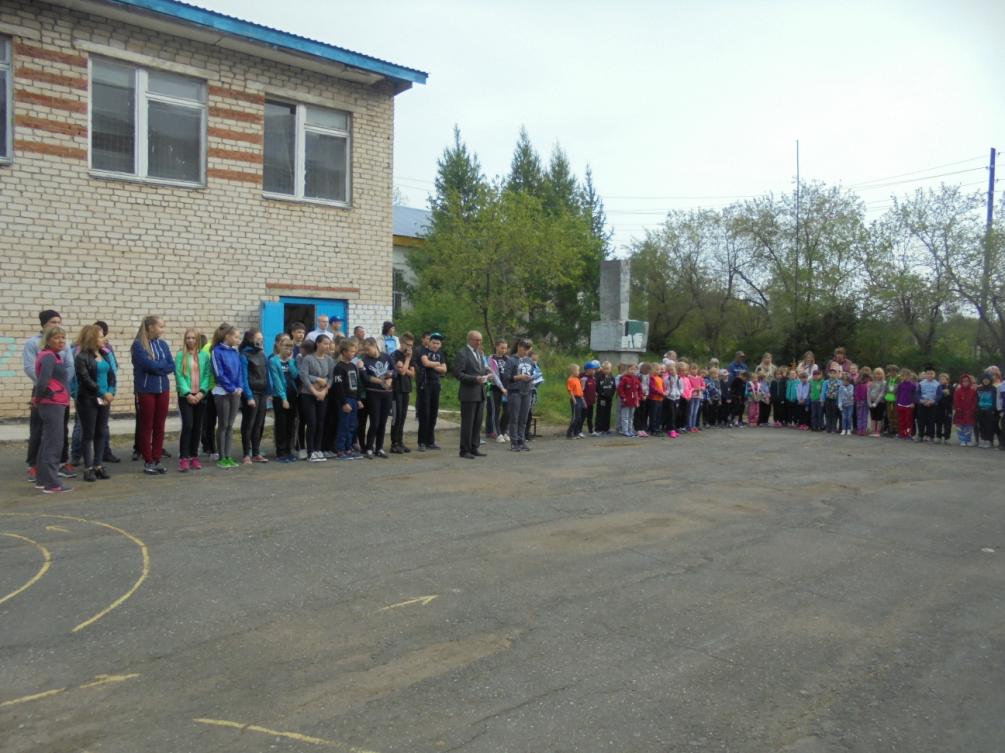 Для начальной школы, среднего и старшего звена была составлена программа. Очень понравился младшим школьникам «верёвочный парк», где они показали свою сноровку и выносливость.  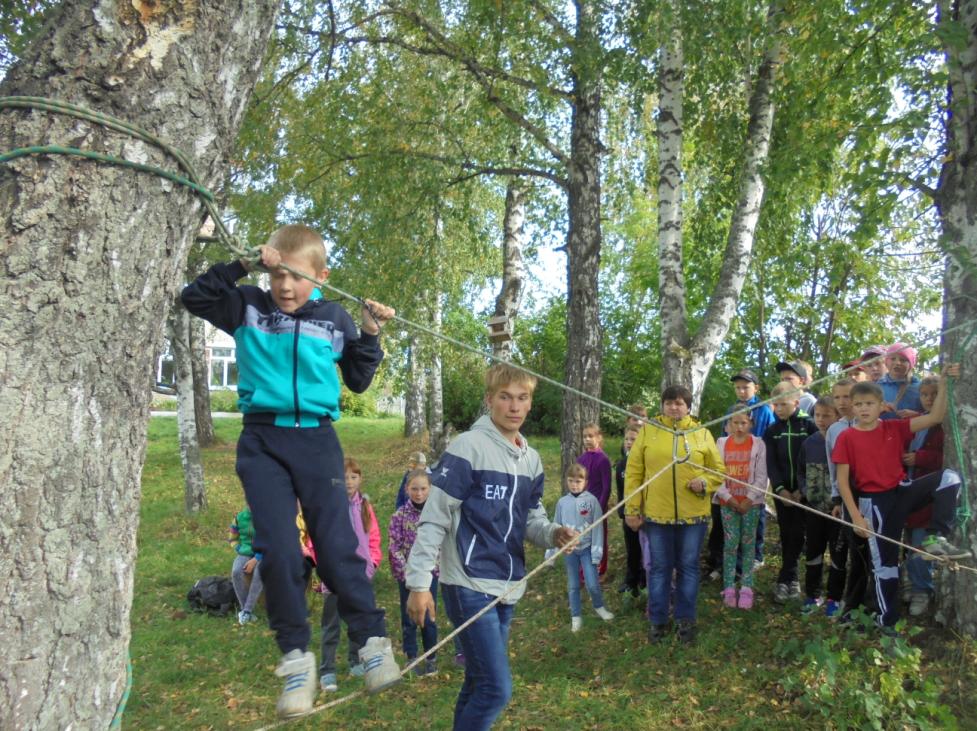 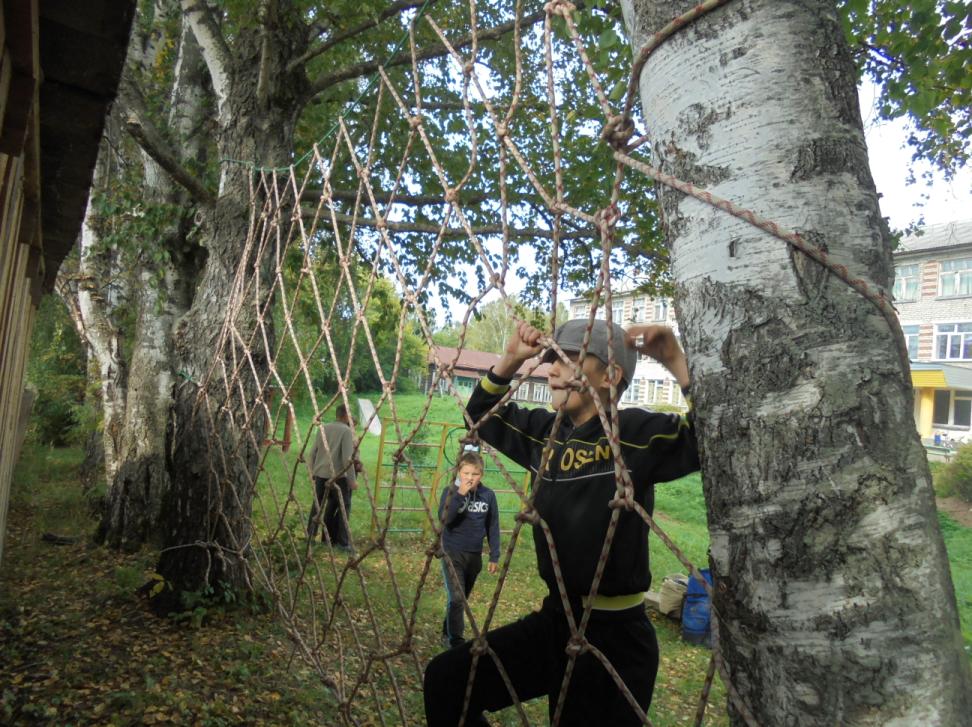 Кросс, в котором участвовали 5 мальчиков и 5 девочек от класса, прошёл очень быстро. 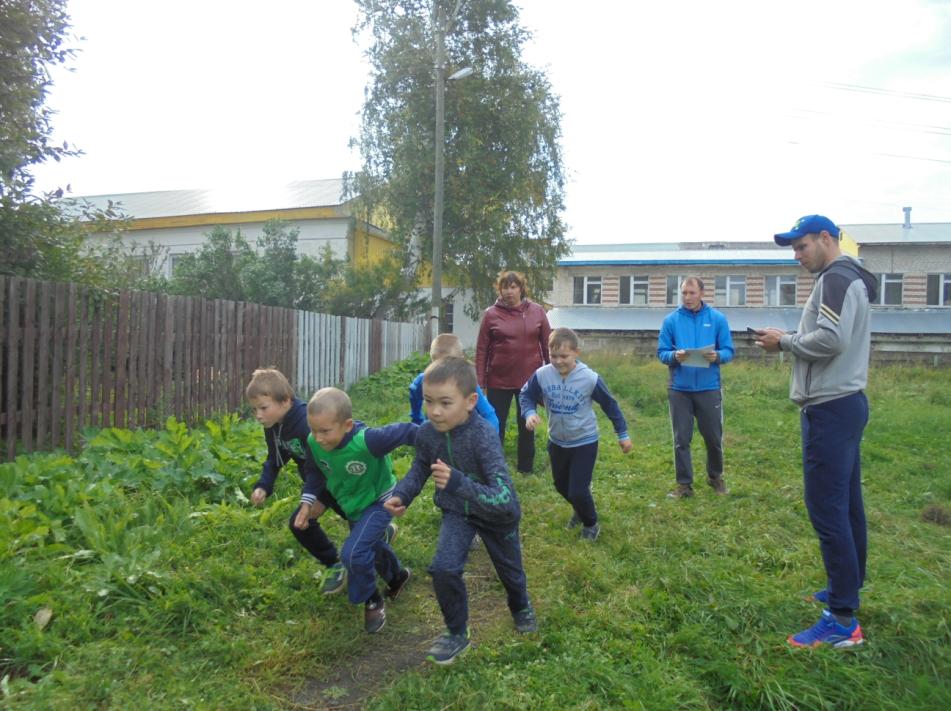 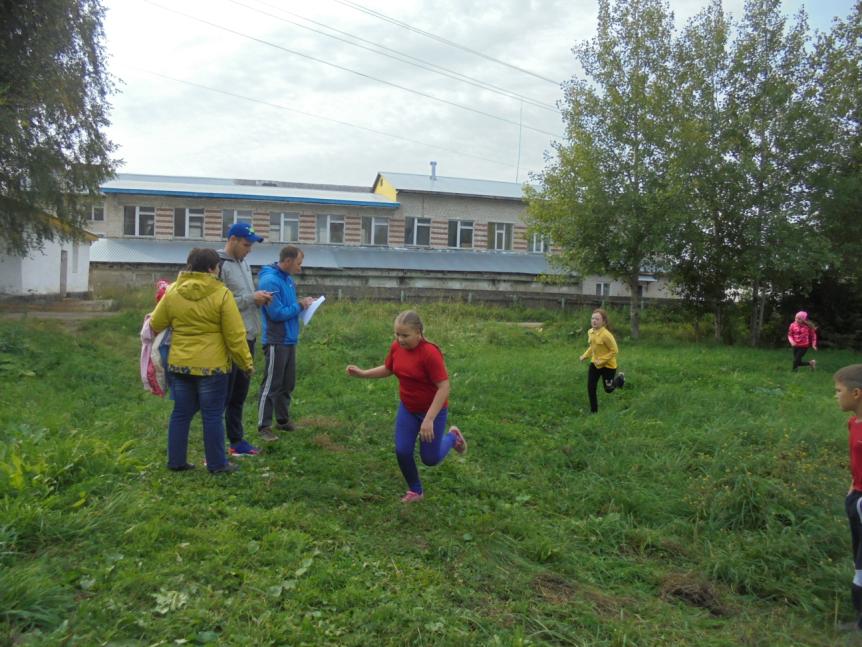 Викторина по краеведению выявила победителей в каждом классе.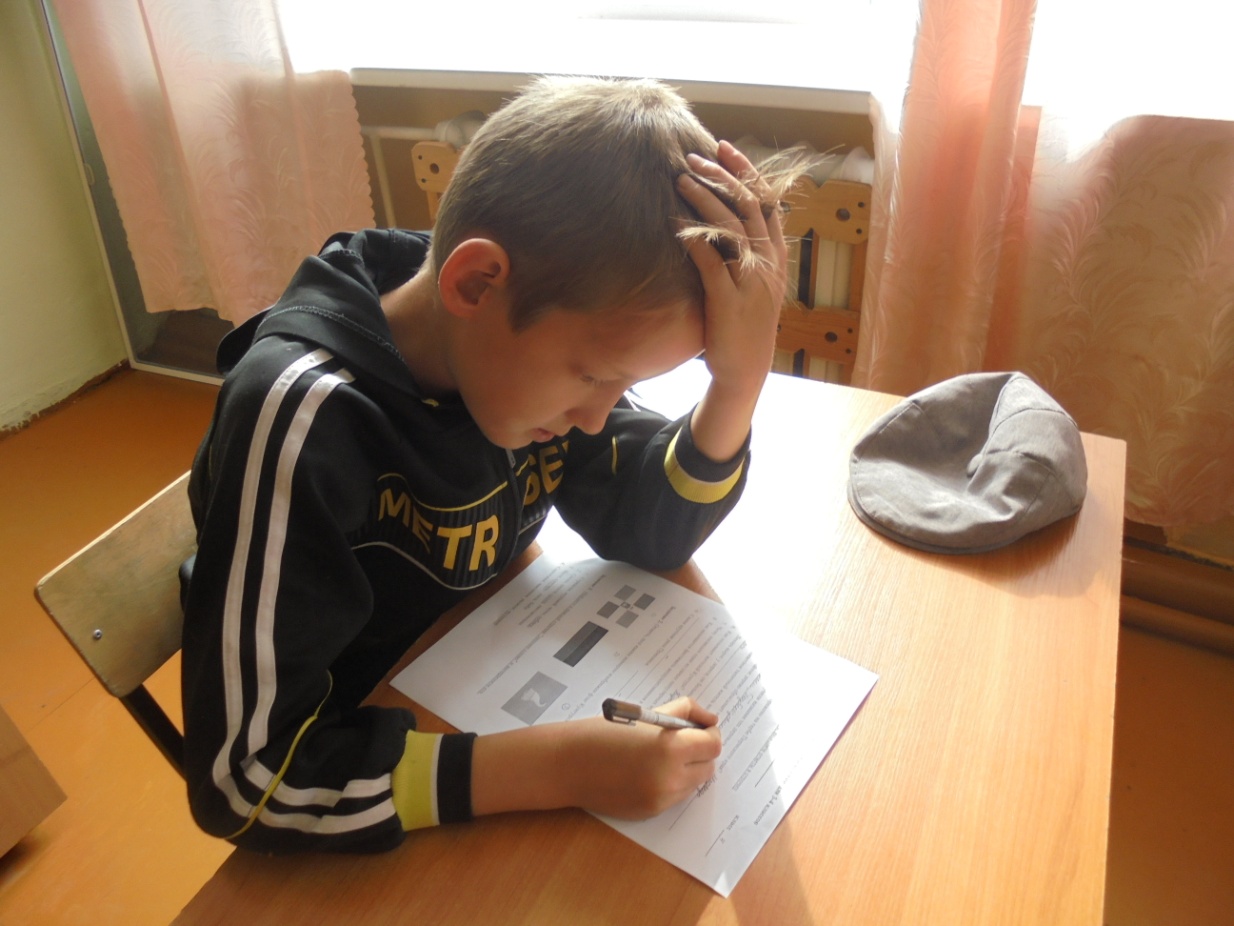 С первоклассниками педагог дополнительного образования Лукина Ольга Павловна провела конкурс загадок.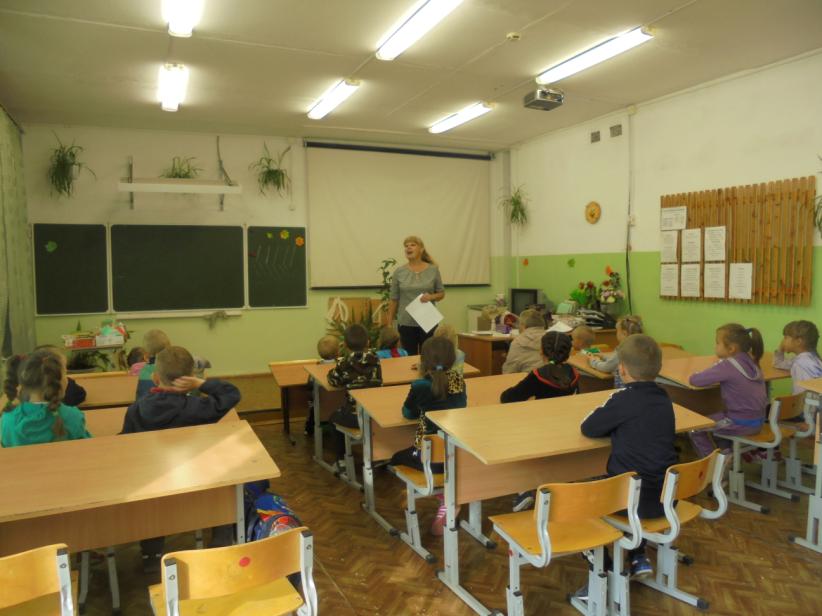 В средних и старших классах прошли соревнования:Командное первенство на скакалке. За 30 секунд нужно было, как можно больше проскакать на скакалке. Засчитывалось общее число прыжков от команды класса.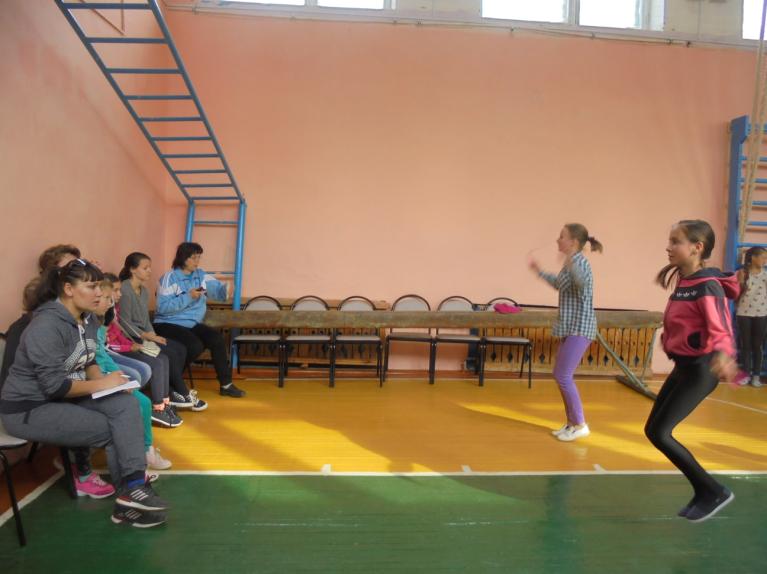 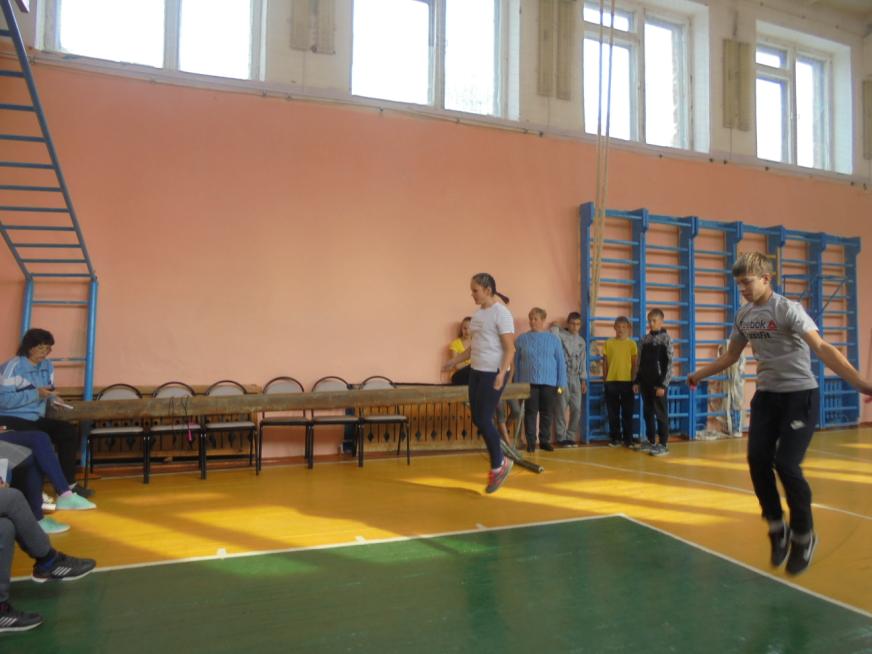 На школьном стадионе прошёл товарищеский матч по мини-футболу, где ребята смогли показать сою быстроту, сноровку и точность.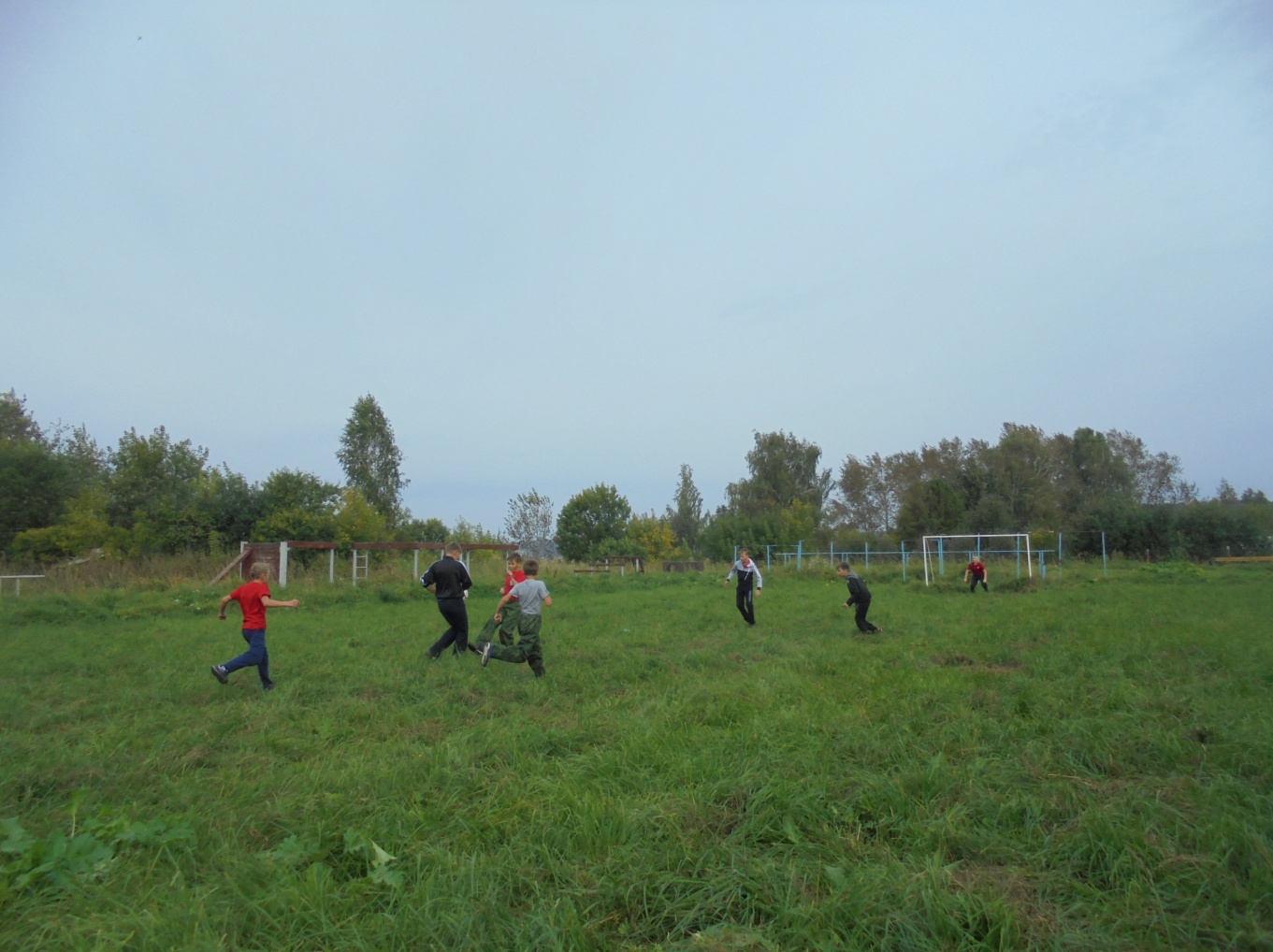 Учащиеся старшего и среднего звена показали свою быстроту в смешанной эстафете. Дистанция проходила по улицам села.  Эстафета состояла из 4-х этапов. В этих соревнованиях от каждого класса участвовало по 4 мальчика и 4 девочки. 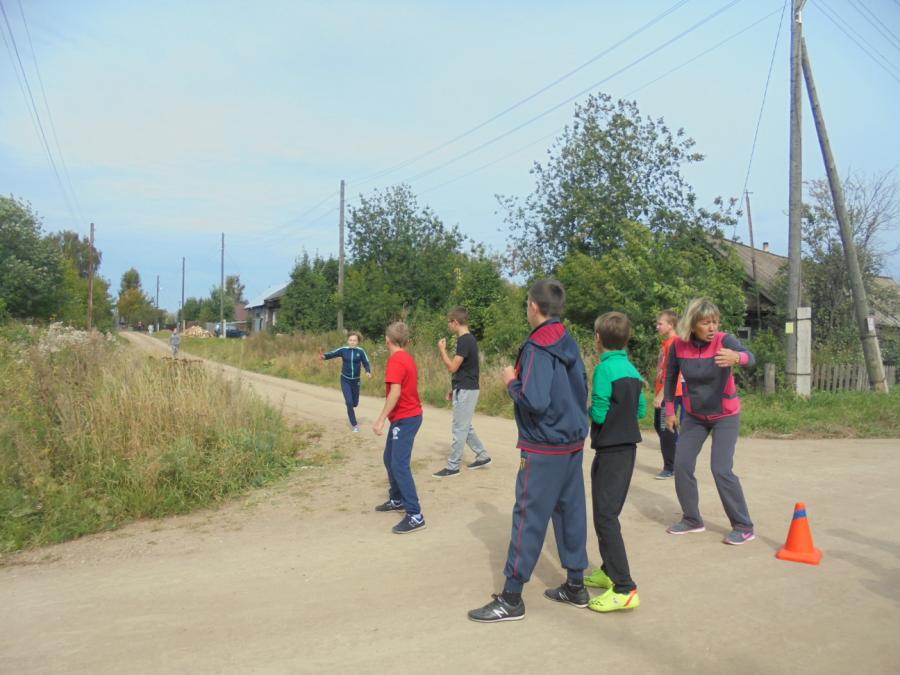 Но больше всего времени ушло на проведение конкурса рисунков «Если хочешь быть здоров – спортом занимайся!». В этом конкурсе приняли участие все классы, кроме первого. 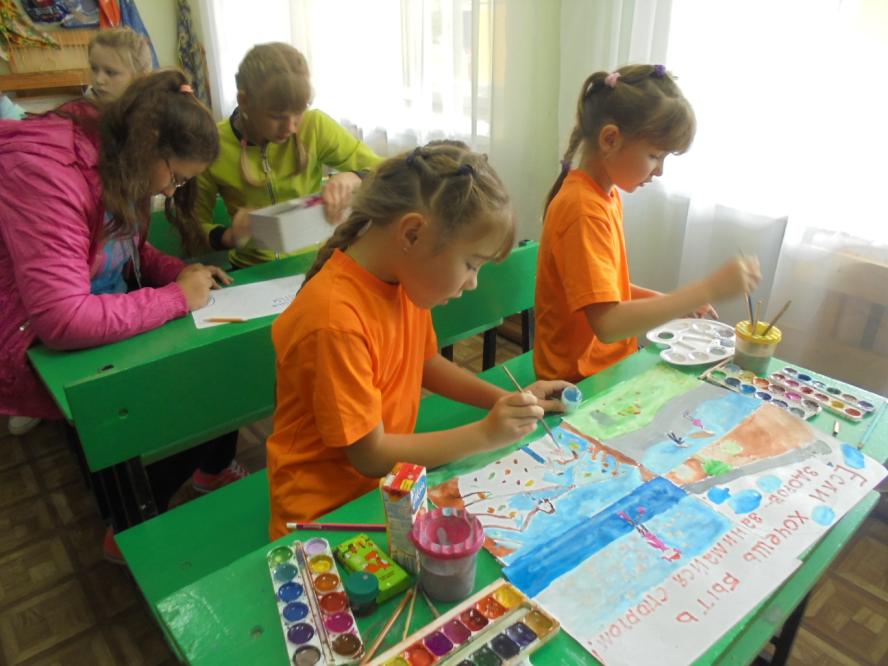 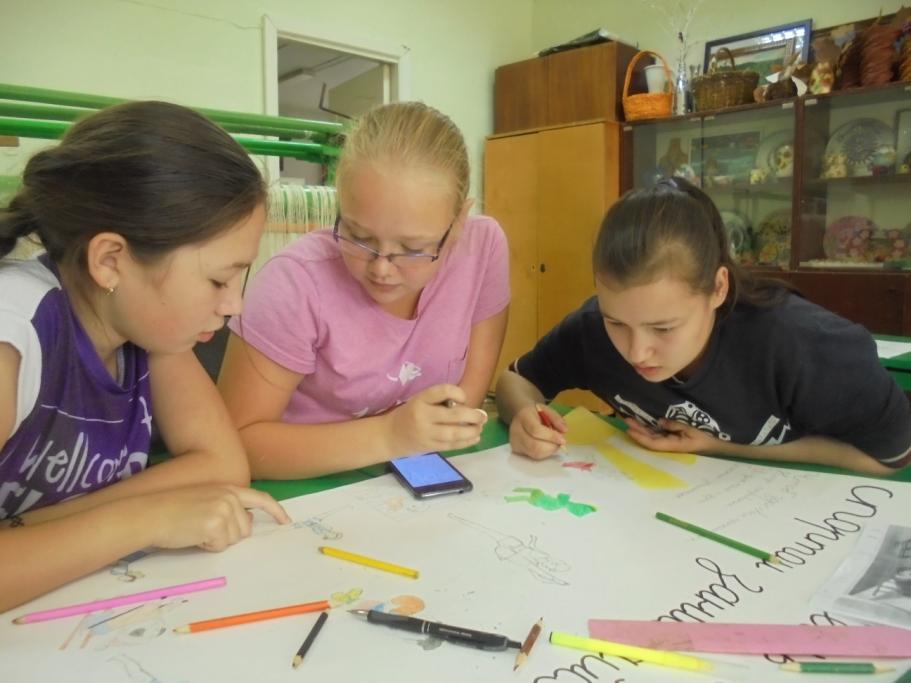 И вот такой	 у нас получился результат: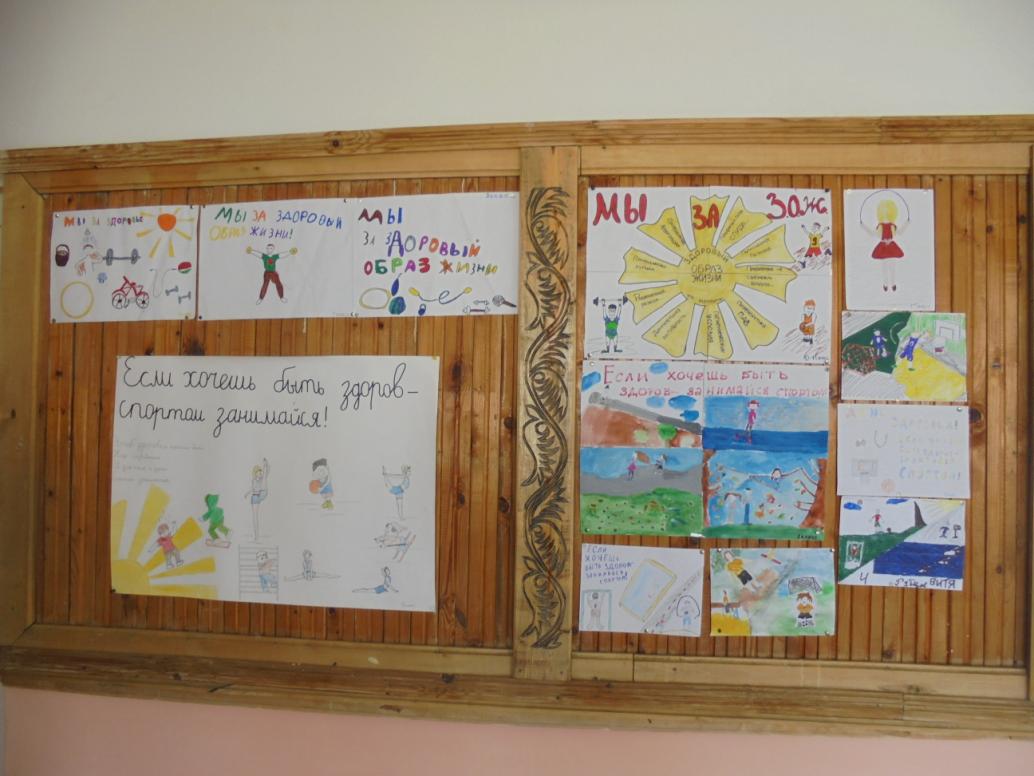 Отдельные учащиеся и классные команды были награждены грамотами и благодарностями от администрации школы. День здоровья не заканчивается – ребята уже с понедельника приступают к тренировкам по различным видам спорта, которые  проводят для них тренеры-преподаватели спортивной школы «ДЮСШ «БАРС» и учитель физкультуры Мичков Алексей Сергеевич.Второй День здоровья пройдёт в школе уже зимой, а третий – весной. Худякова Н.К. (Фото автора)